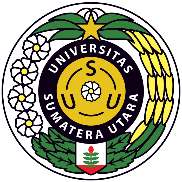 UNIVERSITAS SUMATERA UTARA (USU)FAKULTAS TEKNIKDEPARTEMEN TEKNIK ELEKTROUNIVERSITAS SUMATERA UTARA (USU)FAKULTAS TEKNIKDEPARTEMEN TEKNIK ELEKTROUNIVERSITAS SUMATERA UTARA (USU)FAKULTAS TEKNIKDEPARTEMEN TEKNIK ELEKTROUNIVERSITAS SUMATERA UTARA (USU)FAKULTAS TEKNIKDEPARTEMEN TEKNIK ELEKTROUNIVERSITAS SUMATERA UTARA (USU)FAKULTAS TEKNIKDEPARTEMEN TEKNIK ELEKTROUNIVERSITAS SUMATERA UTARA (USU)FAKULTAS TEKNIKDEPARTEMEN TEKNIK ELEKTROUNIVERSITAS SUMATERA UTARA (USU)FAKULTAS TEKNIKDEPARTEMEN TEKNIK ELEKTROUNIVERSITAS SUMATERA UTARA (USU)FAKULTAS TEKNIKDEPARTEMEN TEKNIK ELEKTROKode DokumenRENCANA PEMBELAJARAN SEMESTERRENCANA PEMBELAJARAN SEMESTERRENCANA PEMBELAJARAN SEMESTERRENCANA PEMBELAJARAN SEMESTERRENCANA PEMBELAJARAN SEMESTERRENCANA PEMBELAJARAN SEMESTERRENCANA PEMBELAJARAN SEMESTERRENCANA PEMBELAJARAN SEMESTERRENCANA PEMBELAJARAN SEMESTERRENCANA PEMBELAJARAN SEMESTERMATA KULIAH (MK)MATA KULIAH (MK)MATA KULIAH (MK)KODERumpun MKBOBOT (sks)BOBOT (sks)SEMESTERTgl PenyusunanTgl PenyusunanPembangkit Tenaga ListrikPembangkit Tenaga ListrikPembangkit Tenaga ListrikTEE321227 AGUSTUS 20227 AGUSTUS 2022OTORISASI / PENGESAHANOTORISASI / PENGESAHANOTORISASI / PENGESAHANDosen Pengembang RPSDosen Pengembang RPSKoordinator RMKKoordinator RMKKa ProdiKa ProdiKa ProdiOTORISASI / PENGESAHANOTORISASI / PENGESAHANOTORISASI / PENGESAHANIr. Hendra Zulkarnain, MTIr. Hendra Zulkarnain, MTIr. Hendra Zulkarnain, MTIr. Hendra Zulkarnain, MTSuherman, ST., M.Comp., Ph.DSuherman, ST., M.Comp., Ph.DSuherman, ST., M.Comp., Ph.DCapaian PembelajaranCapaian PembelajaranCPL-PRODI yang dibebankan pada MK         CPL-PRODI yang dibebankan pada MK         CPL-PRODI yang dibebankan pada MK         Capaian PembelajaranCapaian PembelajaranCPL-1Mampu menerapkan pengetahuan matematika, ilmu pengetahuan alam/atau material, teknologi informasi dan kerekayasaan untuk mendapatkan pemahaman menyeluruh tentang prinsip-prinsip Teknik Elektro.Mampu menerapkan pengetahuan matematika, ilmu pengetahuan alam/atau material, teknologi informasi dan kerekayasaan untuk mendapatkan pemahaman menyeluruh tentang prinsip-prinsip Teknik Elektro.Mampu menerapkan pengetahuan matematika, ilmu pengetahuan alam/atau material, teknologi informasi dan kerekayasaan untuk mendapatkan pemahaman menyeluruh tentang prinsip-prinsip Teknik Elektro.Mampu menerapkan pengetahuan matematika, ilmu pengetahuan alam/atau material, teknologi informasi dan kerekayasaan untuk mendapatkan pemahaman menyeluruh tentang prinsip-prinsip Teknik Elektro.Mampu menerapkan pengetahuan matematika, ilmu pengetahuan alam/atau material, teknologi informasi dan kerekayasaan untuk mendapatkan pemahaman menyeluruh tentang prinsip-prinsip Teknik Elektro.Mampu menerapkan pengetahuan matematika, ilmu pengetahuan alam/atau material, teknologi informasi dan kerekayasaan untuk mendapatkan pemahaman menyeluruh tentang prinsip-prinsip Teknik Elektro.Mampu menerapkan pengetahuan matematika, ilmu pengetahuan alam/atau material, teknologi informasi dan kerekayasaan untuk mendapatkan pemahaman menyeluruh tentang prinsip-prinsip Teknik Elektro.Capaian PembelajaranCapaian PembelajaranCPL-2Mampu mendesain komponen, sistem dan/atau proses untuk memenuhi kebutuhan yang diharapkan oleh masyarakat dengan dihadapkan pada batasan realistik yang meliputi aspek hukum, ekonomi, lingkungan, sosial, politik, kesehatan dan keselamatan, keberlanjutan.Mampu mendesain komponen, sistem dan/atau proses untuk memenuhi kebutuhan yang diharapkan oleh masyarakat dengan dihadapkan pada batasan realistik yang meliputi aspek hukum, ekonomi, lingkungan, sosial, politik, kesehatan dan keselamatan, keberlanjutan.Mampu mendesain komponen, sistem dan/atau proses untuk memenuhi kebutuhan yang diharapkan oleh masyarakat dengan dihadapkan pada batasan realistik yang meliputi aspek hukum, ekonomi, lingkungan, sosial, politik, kesehatan dan keselamatan, keberlanjutan.Mampu mendesain komponen, sistem dan/atau proses untuk memenuhi kebutuhan yang diharapkan oleh masyarakat dengan dihadapkan pada batasan realistik yang meliputi aspek hukum, ekonomi, lingkungan, sosial, politik, kesehatan dan keselamatan, keberlanjutan.Mampu mendesain komponen, sistem dan/atau proses untuk memenuhi kebutuhan yang diharapkan oleh masyarakat dengan dihadapkan pada batasan realistik yang meliputi aspek hukum, ekonomi, lingkungan, sosial, politik, kesehatan dan keselamatan, keberlanjutan.Mampu mendesain komponen, sistem dan/atau proses untuk memenuhi kebutuhan yang diharapkan oleh masyarakat dengan dihadapkan pada batasan realistik yang meliputi aspek hukum, ekonomi, lingkungan, sosial, politik, kesehatan dan keselamatan, keberlanjutan.Mampu mendesain komponen, sistem dan/atau proses untuk memenuhi kebutuhan yang diharapkan oleh masyarakat dengan dihadapkan pada batasan realistik yang meliputi aspek hukum, ekonomi, lingkungan, sosial, politik, kesehatan dan keselamatan, keberlanjutan.Capaian PembelajaranCapaian PembelajaranCPL-3Mampu mendesain eksperimen laboratorium dan/atau lapangan serta menganalisis dan mengartikan data untuk memperkuat penilaian teknik khususnya dalam bidang Teknik Elektro.Mampu mendesain eksperimen laboratorium dan/atau lapangan serta menganalisis dan mengartikan data untuk memperkuat penilaian teknik khususnya dalam bidang Teknik Elektro.Mampu mendesain eksperimen laboratorium dan/atau lapangan serta menganalisis dan mengartikan data untuk memperkuat penilaian teknik khususnya dalam bidang Teknik Elektro.Mampu mendesain eksperimen laboratorium dan/atau lapangan serta menganalisis dan mengartikan data untuk memperkuat penilaian teknik khususnya dalam bidang Teknik Elektro.Mampu mendesain eksperimen laboratorium dan/atau lapangan serta menganalisis dan mengartikan data untuk memperkuat penilaian teknik khususnya dalam bidang Teknik Elektro.Mampu mendesain eksperimen laboratorium dan/atau lapangan serta menganalisis dan mengartikan data untuk memperkuat penilaian teknik khususnya dalam bidang Teknik Elektro.Mampu mendesain eksperimen laboratorium dan/atau lapangan serta menganalisis dan mengartikan data untuk memperkuat penilaian teknik khususnya dalam bidang Teknik Elektro.Capaian PembelajaranCapaian PembelajaranCPL-4Mampu menyelesaikan permasalahan teknik khususnya dalam bidang Teknik Elektro secara bertanggungjawab dan memenuhi etika profesi.Mampu menyelesaikan permasalahan teknik khususnya dalam bidang Teknik Elektro secara bertanggungjawab dan memenuhi etika profesi.Mampu menyelesaikan permasalahan teknik khususnya dalam bidang Teknik Elektro secara bertanggungjawab dan memenuhi etika profesi.Mampu menyelesaikan permasalahan teknik khususnya dalam bidang Teknik Elektro secara bertanggungjawab dan memenuhi etika profesi.Mampu menyelesaikan permasalahan teknik khususnya dalam bidang Teknik Elektro secara bertanggungjawab dan memenuhi etika profesi.Mampu menyelesaikan permasalahan teknik khususnya dalam bidang Teknik Elektro secara bertanggungjawab dan memenuhi etika profesi.Mampu menyelesaikan permasalahan teknik khususnya dalam bidang Teknik Elektro secara bertanggungjawab dan memenuhi etika profesi.Capaian PembelajaranCapaian PembelajaranCPL-5Mampu menerapkan metode, keterampilan dan perangkat teknik modern yang diperlukan untuk praktek profesi Teknik Elektro.Mampu menerapkan metode, keterampilan dan perangkat teknik modern yang diperlukan untuk praktek profesi Teknik Elektro.Mampu menerapkan metode, keterampilan dan perangkat teknik modern yang diperlukan untuk praktek profesi Teknik Elektro.Mampu menerapkan metode, keterampilan dan perangkat teknik modern yang diperlukan untuk praktek profesi Teknik Elektro.Mampu menerapkan metode, keterampilan dan perangkat teknik modern yang diperlukan untuk praktek profesi Teknik Elektro.Mampu menerapkan metode, keterampilan dan perangkat teknik modern yang diperlukan untuk praktek profesi Teknik Elektro.Mampu menerapkan metode, keterampilan dan perangkat teknik modern yang diperlukan untuk praktek profesi Teknik Elektro.Capaian PembelajaranCapaian PembelajaranCPL-6Mampu berkomunikasi secara efektif, baik lisan maupun tulisan.Mampu berkomunikasi secara efektif, baik lisan maupun tulisan.Mampu berkomunikasi secara efektif, baik lisan maupun tulisan.Mampu berkomunikasi secara efektif, baik lisan maupun tulisan.Mampu berkomunikasi secara efektif, baik lisan maupun tulisan.Mampu berkomunikasi secara efektif, baik lisan maupun tulisan.Mampu berkomunikasi secara efektif, baik lisan maupun tulisan.Capaian PembelajaranCapaian PembelajaranCPL-7Mampu mengevaluasi tugas-tugas dalam batasan yang ada secara disiplin dan menyeluruh.Mampu mengevaluasi tugas-tugas dalam batasan yang ada secara disiplin dan menyeluruh.Mampu mengevaluasi tugas-tugas dalam batasan yang ada secara disiplin dan menyeluruh.Mampu mengevaluasi tugas-tugas dalam batasan yang ada secara disiplin dan menyeluruh.Mampu mengevaluasi tugas-tugas dalam batasan yang ada secara disiplin dan menyeluruh.Mampu mengevaluasi tugas-tugas dalam batasan yang ada secara disiplin dan menyeluruh.Mampu mengevaluasi tugas-tugas dalam batasan yang ada secara disiplin dan menyeluruh.Capaian PembelajaranCapaian PembelajaranCPL-8Mampu untuk bekerja dalam tim lintas disiplin dan multikultural serta global internasional.Mampu untuk bekerja dalam tim lintas disiplin dan multikultural serta global internasional.Mampu untuk bekerja dalam tim lintas disiplin dan multikultural serta global internasional.Mampu untuk bekerja dalam tim lintas disiplin dan multikultural serta global internasional.Mampu untuk bekerja dalam tim lintas disiplin dan multikultural serta global internasional.Mampu untuk bekerja dalam tim lintas disiplin dan multikultural serta global internasional.Mampu untuk bekerja dalam tim lintas disiplin dan multikultural serta global internasional.Capaian PembelajaranCapaian PembelajaranCPL-9Mampu untuk bertanggung jawab kepada masyarakat dan mematuhi etika profesi dalam menyelesaikan permasalahan Teknik Elektro.Mampu untuk bertanggung jawab kepada masyarakat dan mematuhi etika profesi dalam menyelesaikan permasalahan Teknik Elektro.Mampu untuk bertanggung jawab kepada masyarakat dan mematuhi etika profesi dalam menyelesaikan permasalahan Teknik Elektro.Mampu untuk bertanggung jawab kepada masyarakat dan mematuhi etika profesi dalam menyelesaikan permasalahan Teknik Elektro.Mampu untuk bertanggung jawab kepada masyarakat dan mematuhi etika profesi dalam menyelesaikan permasalahan Teknik Elektro.Mampu untuk bertanggung jawab kepada masyarakat dan mematuhi etika profesi dalam menyelesaikan permasalahan Teknik Elektro.Mampu untuk bertanggung jawab kepada masyarakat dan mematuhi etika profesi dalam menyelesaikan permasalahan Teknik Elektro.Capaian PembelajaranCapaian PembelajaranCPL-10Memiliki kapasitas pembelajaran sepanjang hayat termasuk akses pengetahuan yang relevan tentang isu-isu terkini.Memiliki kapasitas pembelajaran sepanjang hayat termasuk akses pengetahuan yang relevan tentang isu-isu terkini.Memiliki kapasitas pembelajaran sepanjang hayat termasuk akses pengetahuan yang relevan tentang isu-isu terkini.Memiliki kapasitas pembelajaran sepanjang hayat termasuk akses pengetahuan yang relevan tentang isu-isu terkini.Memiliki kapasitas pembelajaran sepanjang hayat termasuk akses pengetahuan yang relevan tentang isu-isu terkini.Memiliki kapasitas pembelajaran sepanjang hayat termasuk akses pengetahuan yang relevan tentang isu-isu terkini.Memiliki kapasitas pembelajaran sepanjang hayat termasuk akses pengetahuan yang relevan tentang isu-isu terkini.Capaian PembelajaranCapaian PembelajaranCPL-11Mampu mengidentifikasi potensi daerah di Sumatera Utara dan menerapkan inovasi, metode, keterampilan, dan perangkat teknik elektro yang relevan untuk mengembangkan potensi daerah tersebut.Mampu mengidentifikasi potensi daerah di Sumatera Utara dan menerapkan inovasi, metode, keterampilan, dan perangkat teknik elektro yang relevan untuk mengembangkan potensi daerah tersebut.Mampu mengidentifikasi potensi daerah di Sumatera Utara dan menerapkan inovasi, metode, keterampilan, dan perangkat teknik elektro yang relevan untuk mengembangkan potensi daerah tersebut.Mampu mengidentifikasi potensi daerah di Sumatera Utara dan menerapkan inovasi, metode, keterampilan, dan perangkat teknik elektro yang relevan untuk mengembangkan potensi daerah tersebut.Mampu mengidentifikasi potensi daerah di Sumatera Utara dan menerapkan inovasi, metode, keterampilan, dan perangkat teknik elektro yang relevan untuk mengembangkan potensi daerah tersebut.Mampu mengidentifikasi potensi daerah di Sumatera Utara dan menerapkan inovasi, metode, keterampilan, dan perangkat teknik elektro yang relevan untuk mengembangkan potensi daerah tersebut.Mampu mengidentifikasi potensi daerah di Sumatera Utara dan menerapkan inovasi, metode, keterampilan, dan perangkat teknik elektro yang relevan untuk mengembangkan potensi daerah tersebut.Capaian PembelajaranCapaian PembelajaranCPL-12Mampu mendesain sistem dan/atau proses untuk memanfaatkan energi baru dan terbarukan sebagai sumber energi listrik alternatif dari potensi sumber daya lokal dan nasional dengan wawasan global.Mampu mendesain sistem dan/atau proses untuk memanfaatkan energi baru dan terbarukan sebagai sumber energi listrik alternatif dari potensi sumber daya lokal dan nasional dengan wawasan global.Mampu mendesain sistem dan/atau proses untuk memanfaatkan energi baru dan terbarukan sebagai sumber energi listrik alternatif dari potensi sumber daya lokal dan nasional dengan wawasan global.Mampu mendesain sistem dan/atau proses untuk memanfaatkan energi baru dan terbarukan sebagai sumber energi listrik alternatif dari potensi sumber daya lokal dan nasional dengan wawasan global.Mampu mendesain sistem dan/atau proses untuk memanfaatkan energi baru dan terbarukan sebagai sumber energi listrik alternatif dari potensi sumber daya lokal dan nasional dengan wawasan global.Mampu mendesain sistem dan/atau proses untuk memanfaatkan energi baru dan terbarukan sebagai sumber energi listrik alternatif dari potensi sumber daya lokal dan nasional dengan wawasan global.Mampu mendesain sistem dan/atau proses untuk memanfaatkan energi baru dan terbarukan sebagai sumber energi listrik alternatif dari potensi sumber daya lokal dan nasional dengan wawasan global.Capaian PembelajaranCapaian PembelajaranCapaian Pembelajaran Mata Kuliah (CPMK) Capaian Pembelajaran Mata Kuliah (CPMK) Capaian Pembelajaran Mata Kuliah (CPMK) Capaian PembelajaranCapaian PembelajaranCPMK 1Mampu mengidentifikasi jenis-jenis pembangkit tenaga listrikMampu mengidentifikasi jenis-jenis pembangkit tenaga listrikMampu mengidentifikasi jenis-jenis pembangkit tenaga listrikMampu mengidentifikasi jenis-jenis pembangkit tenaga listrikMampu mengidentifikasi jenis-jenis pembangkit tenaga listrikMampu mengidentifikasi jenis-jenis pembangkit tenaga listrikMampu mengidentifikasi jenis-jenis pembangkit tenaga listrikCapaian PembelajaranCapaian PembelajaranCPMK 2Memahami klasifikasikan pembangkit tenaga listrik dan sumber energi pembangkit tenaga listrikMemahami klasifikasikan pembangkit tenaga listrik dan sumber energi pembangkit tenaga listrikMemahami klasifikasikan pembangkit tenaga listrik dan sumber energi pembangkit tenaga listrikMemahami klasifikasikan pembangkit tenaga listrik dan sumber energi pembangkit tenaga listrikMemahami klasifikasikan pembangkit tenaga listrik dan sumber energi pembangkit tenaga listrikMemahami klasifikasikan pembangkit tenaga listrik dan sumber energi pembangkit tenaga listrikMemahami klasifikasikan pembangkit tenaga listrik dan sumber energi pembangkit tenaga listrikCapaian PembelajaranCapaian PembelajaranCPMK 3Memahami prinsip kerja dan diagram alir proses (process flow diagram) berbagai pembangkit tenaga listrikMemahami prinsip kerja dan diagram alir proses (process flow diagram) berbagai pembangkit tenaga listrikMemahami prinsip kerja dan diagram alir proses (process flow diagram) berbagai pembangkit tenaga listrikMemahami prinsip kerja dan diagram alir proses (process flow diagram) berbagai pembangkit tenaga listrikMemahami prinsip kerja dan diagram alir proses (process flow diagram) berbagai pembangkit tenaga listrikMemahami prinsip kerja dan diagram alir proses (process flow diagram) berbagai pembangkit tenaga listrikMemahami prinsip kerja dan diagram alir proses (process flow diagram) berbagai pembangkit tenaga listrikCapaian PembelajaranCapaian PembelajaranCPMK 4Memahami prinsip kerja kompenen-komponen utama dari berbagai jenis pembangkit tenaga listrikMemahami prinsip kerja kompenen-komponen utama dari berbagai jenis pembangkit tenaga listrikMemahami prinsip kerja kompenen-komponen utama dari berbagai jenis pembangkit tenaga listrikMemahami prinsip kerja kompenen-komponen utama dari berbagai jenis pembangkit tenaga listrikMemahami prinsip kerja kompenen-komponen utama dari berbagai jenis pembangkit tenaga listrikMemahami prinsip kerja kompenen-komponen utama dari berbagai jenis pembangkit tenaga listrikMemahami prinsip kerja kompenen-komponen utama dari berbagai jenis pembangkit tenaga listrikPeta CPL – CPMKPeta CPL – CPMKDiskripsi Singkat MKDiskripsi Singkat MKMata kuliah Pembangkit Tenaga Listrik membahas identifikasi jenis-jenis pembangkit tenaga listrik, sumber energi pembangkit tenaga listri, klasifikasikan pembangkit tenaga listrik, prinsip kerja dan diagram alir proses (process flow diagram) berbagai pembangkit tenaga listrik serta membahas prinsip kerja kompenen utama dari berbagai jenis pembangkit tenaga listrik.Mata kuliah Pembangkit Tenaga Listrik membahas identifikasi jenis-jenis pembangkit tenaga listrik, sumber energi pembangkit tenaga listri, klasifikasikan pembangkit tenaga listrik, prinsip kerja dan diagram alir proses (process flow diagram) berbagai pembangkit tenaga listrik serta membahas prinsip kerja kompenen utama dari berbagai jenis pembangkit tenaga listrik.Mata kuliah Pembangkit Tenaga Listrik membahas identifikasi jenis-jenis pembangkit tenaga listrik, sumber energi pembangkit tenaga listri, klasifikasikan pembangkit tenaga listrik, prinsip kerja dan diagram alir proses (process flow diagram) berbagai pembangkit tenaga listrik serta membahas prinsip kerja kompenen utama dari berbagai jenis pembangkit tenaga listrik.Mata kuliah Pembangkit Tenaga Listrik membahas identifikasi jenis-jenis pembangkit tenaga listrik, sumber energi pembangkit tenaga listri, klasifikasikan pembangkit tenaga listrik, prinsip kerja dan diagram alir proses (process flow diagram) berbagai pembangkit tenaga listrik serta membahas prinsip kerja kompenen utama dari berbagai jenis pembangkit tenaga listrik.Mata kuliah Pembangkit Tenaga Listrik membahas identifikasi jenis-jenis pembangkit tenaga listrik, sumber energi pembangkit tenaga listri, klasifikasikan pembangkit tenaga listrik, prinsip kerja dan diagram alir proses (process flow diagram) berbagai pembangkit tenaga listrik serta membahas prinsip kerja kompenen utama dari berbagai jenis pembangkit tenaga listrik.Mata kuliah Pembangkit Tenaga Listrik membahas identifikasi jenis-jenis pembangkit tenaga listrik, sumber energi pembangkit tenaga listri, klasifikasikan pembangkit tenaga listrik, prinsip kerja dan diagram alir proses (process flow diagram) berbagai pembangkit tenaga listrik serta membahas prinsip kerja kompenen utama dari berbagai jenis pembangkit tenaga listrik.Mata kuliah Pembangkit Tenaga Listrik membahas identifikasi jenis-jenis pembangkit tenaga listrik, sumber energi pembangkit tenaga listri, klasifikasikan pembangkit tenaga listrik, prinsip kerja dan diagram alir proses (process flow diagram) berbagai pembangkit tenaga listrik serta membahas prinsip kerja kompenen utama dari berbagai jenis pembangkit tenaga listrik.Mata kuliah Pembangkit Tenaga Listrik membahas identifikasi jenis-jenis pembangkit tenaga listrik, sumber energi pembangkit tenaga listri, klasifikasikan pembangkit tenaga listrik, prinsip kerja dan diagram alir proses (process flow diagram) berbagai pembangkit tenaga listrik serta membahas prinsip kerja kompenen utama dari berbagai jenis pembangkit tenaga listrik.Bahan Kajian: Materi pembelajaranBahan Kajian: Materi pembelajaranPrinsip Dasar Pembangkit Tenaga Listrik;  Pltu: Pengertian Pltu, Konversi Energi Pltu, Rankine Cycle, Boiler, Water Tube dan Fire Tube Boiler, Steam Drum, Superheater, Reheater dan Economizer, Oil & Gas Burner, Chaingrate Coal Burner, Pulverized Coal Burner, Fluidized Bed Combustion Burner; Pltu (Lanjutan): Peralatan Pendukung (Accessories) Boiler, Steam Condenser, Cooling Tower , Turbin Uap , Impulse Turbine, Reaction Steam Turbine, Extraction Steam Turbine, Multi Stage Steam Turbine; Pltg dan Combine Cycle: Process Flow Diagram Pltg, Turbin Gas, Siklus Brayton, Efisiensi Turbin Gas, Open Cycle Gas Turbine, Closed Cycle Gas Turbine, Komponen Utama Pltg, Process Flow Diagram Combine Cycle, Konfigurasi Single dan Multi-Shaft; Plta: Plta Sebagai Energi Terbarukan, Prinsip Kerja Plta, Daya Turbin Air dan Efisiensi, Plta – Impoundment, Plta – Diversion, Plta - Pumped Storage, Kekebihan dan Kelemahan Plta; Plta (Lanjutan): Komponen Utama Plta (Reservoirs, Bendungan, Trash Rack, Fore Bay (danau Depan), Penstock (Pipa Pesat), Surge Tank ,Spillway), Turbin Air dan Generator, Draft Tube, Power House; Plta (Lanjutan): Impulse Turbine, Turbin Pelton, Turbin Turgo, Turbin Cross Flow, Reaction Turbine, Turbin Kaplan (Adjustable Blade Pitch), Turbin Francis Propeller (Fixed Vanes), Turbin Propeller (Fixed Blade Pitch), Beberapa Istilah Beban/Pembebanan, Or; Pltd: Gambaran Umum dan Fungsi Pltd, Process Flow Pltd, Keuntungan dan Kelemahan Pltd, Mesin Diesel (Diesel Cycle), Fuel Supply System, Strainer, Air Intake System, Exhaust System, Cooling System, Lubricating System, Engine Starting System, Governing Syst; Pltn: Pembangkit Listrik Tenaga Nuklir dan Proses Operasi Pltn, Reaksi Fisi dan Fusi, Reaktor Nuklir, Coolant, Heat Exchanger (Steam Generator), Steam Turbine dan Generator, Condenser dan Cooling Tower, Feed Water Pump, Fuel Handling, Safety Sistem, Contr; Pltn (Lanjutan): Water Cooled Reactor, Pressurized Water Reactor (Pwr) , Boiling Water Reactor (Bwr) , Pool-Type Reactor, Gas Coolant Reactor, Advanced Gas Cooled Reactor (Agcr) , Liquid Metal Cooled Reactor, Fast Breeder Reactor (Fbr), Keuntungan dan Ker; Plt Angin: Kerja Pembangkit Listrik Tenaga Angin, Anemometer, Blades (Bilah), Brake (Rem), Yaw Drive, Yaw Motor , Controller, Gearbox, Generator, High-Speed Shaft , Poros Untuk Generator (Putaran Tinggi)., Low-Speed Shaft, Poros Turbin Angin (Puatan Rendah), Pitch; Mahasiswa dapat mengerjakan latihan tentang plt angin (lanjutan): horizontal axis wind turbine (hawt), regular (ordinary) hawt, counter rotating wind turbine hawt, vertical axis wind turbine (vawt), savonius vawt, giromill/darrieus vawt, vortexis vawt, en; Mahasiswa memahami perkembangan teori plt panas bumi: energi panas bumi, susunan lapisan bumi, geothermal system , dry steam plants, dry steam non-condensing geothermal power plant, dry steam condensing geothermal power plant, flash power plants, single f; Mahasiswa memahami plt panas bumi (lanjutan) dan plt surya: binary geothermal plants., kalina binary cycle geothermal power plants, flash/binary combined cycle, brine bottoming binary (bbb) system, spent steam bottoming binary (ssbb) system, hybrid systemPrinsip Dasar Pembangkit Tenaga Listrik;  Pltu: Pengertian Pltu, Konversi Energi Pltu, Rankine Cycle, Boiler, Water Tube dan Fire Tube Boiler, Steam Drum, Superheater, Reheater dan Economizer, Oil & Gas Burner, Chaingrate Coal Burner, Pulverized Coal Burner, Fluidized Bed Combustion Burner; Pltu (Lanjutan): Peralatan Pendukung (Accessories) Boiler, Steam Condenser, Cooling Tower , Turbin Uap , Impulse Turbine, Reaction Steam Turbine, Extraction Steam Turbine, Multi Stage Steam Turbine; Pltg dan Combine Cycle: Process Flow Diagram Pltg, Turbin Gas, Siklus Brayton, Efisiensi Turbin Gas, Open Cycle Gas Turbine, Closed Cycle Gas Turbine, Komponen Utama Pltg, Process Flow Diagram Combine Cycle, Konfigurasi Single dan Multi-Shaft; Plta: Plta Sebagai Energi Terbarukan, Prinsip Kerja Plta, Daya Turbin Air dan Efisiensi, Plta – Impoundment, Plta – Diversion, Plta - Pumped Storage, Kekebihan dan Kelemahan Plta; Plta (Lanjutan): Komponen Utama Plta (Reservoirs, Bendungan, Trash Rack, Fore Bay (danau Depan), Penstock (Pipa Pesat), Surge Tank ,Spillway), Turbin Air dan Generator, Draft Tube, Power House; Plta (Lanjutan): Impulse Turbine, Turbin Pelton, Turbin Turgo, Turbin Cross Flow, Reaction Turbine, Turbin Kaplan (Adjustable Blade Pitch), Turbin Francis Propeller (Fixed Vanes), Turbin Propeller (Fixed Blade Pitch), Beberapa Istilah Beban/Pembebanan, Or; Pltd: Gambaran Umum dan Fungsi Pltd, Process Flow Pltd, Keuntungan dan Kelemahan Pltd, Mesin Diesel (Diesel Cycle), Fuel Supply System, Strainer, Air Intake System, Exhaust System, Cooling System, Lubricating System, Engine Starting System, Governing Syst; Pltn: Pembangkit Listrik Tenaga Nuklir dan Proses Operasi Pltn, Reaksi Fisi dan Fusi, Reaktor Nuklir, Coolant, Heat Exchanger (Steam Generator), Steam Turbine dan Generator, Condenser dan Cooling Tower, Feed Water Pump, Fuel Handling, Safety Sistem, Contr; Pltn (Lanjutan): Water Cooled Reactor, Pressurized Water Reactor (Pwr) , Boiling Water Reactor (Bwr) , Pool-Type Reactor, Gas Coolant Reactor, Advanced Gas Cooled Reactor (Agcr) , Liquid Metal Cooled Reactor, Fast Breeder Reactor (Fbr), Keuntungan dan Ker; Plt Angin: Kerja Pembangkit Listrik Tenaga Angin, Anemometer, Blades (Bilah), Brake (Rem), Yaw Drive, Yaw Motor , Controller, Gearbox, Generator, High-Speed Shaft , Poros Untuk Generator (Putaran Tinggi)., Low-Speed Shaft, Poros Turbin Angin (Puatan Rendah), Pitch; Mahasiswa dapat mengerjakan latihan tentang plt angin (lanjutan): horizontal axis wind turbine (hawt), regular (ordinary) hawt, counter rotating wind turbine hawt, vertical axis wind turbine (vawt), savonius vawt, giromill/darrieus vawt, vortexis vawt, en; Mahasiswa memahami perkembangan teori plt panas bumi: energi panas bumi, susunan lapisan bumi, geothermal system , dry steam plants, dry steam non-condensing geothermal power plant, dry steam condensing geothermal power plant, flash power plants, single f; Mahasiswa memahami plt panas bumi (lanjutan) dan plt surya: binary geothermal plants., kalina binary cycle geothermal power plants, flash/binary combined cycle, brine bottoming binary (bbb) system, spent steam bottoming binary (ssbb) system, hybrid systemPrinsip Dasar Pembangkit Tenaga Listrik;  Pltu: Pengertian Pltu, Konversi Energi Pltu, Rankine Cycle, Boiler, Water Tube dan Fire Tube Boiler, Steam Drum, Superheater, Reheater dan Economizer, Oil & Gas Burner, Chaingrate Coal Burner, Pulverized Coal Burner, Fluidized Bed Combustion Burner; Pltu (Lanjutan): Peralatan Pendukung (Accessories) Boiler, Steam Condenser, Cooling Tower , Turbin Uap , Impulse Turbine, Reaction Steam Turbine, Extraction Steam Turbine, Multi Stage Steam Turbine; Pltg dan Combine Cycle: Process Flow Diagram Pltg, Turbin Gas, Siklus Brayton, Efisiensi Turbin Gas, Open Cycle Gas Turbine, Closed Cycle Gas Turbine, Komponen Utama Pltg, Process Flow Diagram Combine Cycle, Konfigurasi Single dan Multi-Shaft; Plta: Plta Sebagai Energi Terbarukan, Prinsip Kerja Plta, Daya Turbin Air dan Efisiensi, Plta – Impoundment, Plta – Diversion, Plta - Pumped Storage, Kekebihan dan Kelemahan Plta; Plta (Lanjutan): Komponen Utama Plta (Reservoirs, Bendungan, Trash Rack, Fore Bay (danau Depan), Penstock (Pipa Pesat), Surge Tank ,Spillway), Turbin Air dan Generator, Draft Tube, Power House; Plta (Lanjutan): Impulse Turbine, Turbin Pelton, Turbin Turgo, Turbin Cross Flow, Reaction Turbine, Turbin Kaplan (Adjustable Blade Pitch), Turbin Francis Propeller (Fixed Vanes), Turbin Propeller (Fixed Blade Pitch), Beberapa Istilah Beban/Pembebanan, Or; Pltd: Gambaran Umum dan Fungsi Pltd, Process Flow Pltd, Keuntungan dan Kelemahan Pltd, Mesin Diesel (Diesel Cycle), Fuel Supply System, Strainer, Air Intake System, Exhaust System, Cooling System, Lubricating System, Engine Starting System, Governing Syst; Pltn: Pembangkit Listrik Tenaga Nuklir dan Proses Operasi Pltn, Reaksi Fisi dan Fusi, Reaktor Nuklir, Coolant, Heat Exchanger (Steam Generator), Steam Turbine dan Generator, Condenser dan Cooling Tower, Feed Water Pump, Fuel Handling, Safety Sistem, Contr; Pltn (Lanjutan): Water Cooled Reactor, Pressurized Water Reactor (Pwr) , Boiling Water Reactor (Bwr) , Pool-Type Reactor, Gas Coolant Reactor, Advanced Gas Cooled Reactor (Agcr) , Liquid Metal Cooled Reactor, Fast Breeder Reactor (Fbr), Keuntungan dan Ker; Plt Angin: Kerja Pembangkit Listrik Tenaga Angin, Anemometer, Blades (Bilah), Brake (Rem), Yaw Drive, Yaw Motor , Controller, Gearbox, Generator, High-Speed Shaft , Poros Untuk Generator (Putaran Tinggi)., Low-Speed Shaft, Poros Turbin Angin (Puatan Rendah), Pitch; Mahasiswa dapat mengerjakan latihan tentang plt angin (lanjutan): horizontal axis wind turbine (hawt), regular (ordinary) hawt, counter rotating wind turbine hawt, vertical axis wind turbine (vawt), savonius vawt, giromill/darrieus vawt, vortexis vawt, en; Mahasiswa memahami perkembangan teori plt panas bumi: energi panas bumi, susunan lapisan bumi, geothermal system , dry steam plants, dry steam non-condensing geothermal power plant, dry steam condensing geothermal power plant, flash power plants, single f; Mahasiswa memahami plt panas bumi (lanjutan) dan plt surya: binary geothermal plants., kalina binary cycle geothermal power plants, flash/binary combined cycle, brine bottoming binary (bbb) system, spent steam bottoming binary (ssbb) system, hybrid systemPrinsip Dasar Pembangkit Tenaga Listrik;  Pltu: Pengertian Pltu, Konversi Energi Pltu, Rankine Cycle, Boiler, Water Tube dan Fire Tube Boiler, Steam Drum, Superheater, Reheater dan Economizer, Oil & Gas Burner, Chaingrate Coal Burner, Pulverized Coal Burner, Fluidized Bed Combustion Burner; Pltu (Lanjutan): Peralatan Pendukung (Accessories) Boiler, Steam Condenser, Cooling Tower , Turbin Uap , Impulse Turbine, Reaction Steam Turbine, Extraction Steam Turbine, Multi Stage Steam Turbine; Pltg dan Combine Cycle: Process Flow Diagram Pltg, Turbin Gas, Siklus Brayton, Efisiensi Turbin Gas, Open Cycle Gas Turbine, Closed Cycle Gas Turbine, Komponen Utama Pltg, Process Flow Diagram Combine Cycle, Konfigurasi Single dan Multi-Shaft; Plta: Plta Sebagai Energi Terbarukan, Prinsip Kerja Plta, Daya Turbin Air dan Efisiensi, Plta – Impoundment, Plta – Diversion, Plta - Pumped Storage, Kekebihan dan Kelemahan Plta; Plta (Lanjutan): Komponen Utama Plta (Reservoirs, Bendungan, Trash Rack, Fore Bay (danau Depan), Penstock (Pipa Pesat), Surge Tank ,Spillway), Turbin Air dan Generator, Draft Tube, Power House; Plta (Lanjutan): Impulse Turbine, Turbin Pelton, Turbin Turgo, Turbin Cross Flow, Reaction Turbine, Turbin Kaplan (Adjustable Blade Pitch), Turbin Francis Propeller (Fixed Vanes), Turbin Propeller (Fixed Blade Pitch), Beberapa Istilah Beban/Pembebanan, Or; Pltd: Gambaran Umum dan Fungsi Pltd, Process Flow Pltd, Keuntungan dan Kelemahan Pltd, Mesin Diesel (Diesel Cycle), Fuel Supply System, Strainer, Air Intake System, Exhaust System, Cooling System, Lubricating System, Engine Starting System, Governing Syst; Pltn: Pembangkit Listrik Tenaga Nuklir dan Proses Operasi Pltn, Reaksi Fisi dan Fusi, Reaktor Nuklir, Coolant, Heat Exchanger (Steam Generator), Steam Turbine dan Generator, Condenser dan Cooling Tower, Feed Water Pump, Fuel Handling, Safety Sistem, Contr; Pltn (Lanjutan): Water Cooled Reactor, Pressurized Water Reactor (Pwr) , Boiling Water Reactor (Bwr) , Pool-Type Reactor, Gas Coolant Reactor, Advanced Gas Cooled Reactor (Agcr) , Liquid Metal Cooled Reactor, Fast Breeder Reactor (Fbr), Keuntungan dan Ker; Plt Angin: Kerja Pembangkit Listrik Tenaga Angin, Anemometer, Blades (Bilah), Brake (Rem), Yaw Drive, Yaw Motor , Controller, Gearbox, Generator, High-Speed Shaft , Poros Untuk Generator (Putaran Tinggi)., Low-Speed Shaft, Poros Turbin Angin (Puatan Rendah), Pitch; Mahasiswa dapat mengerjakan latihan tentang plt angin (lanjutan): horizontal axis wind turbine (hawt), regular (ordinary) hawt, counter rotating wind turbine hawt, vertical axis wind turbine (vawt), savonius vawt, giromill/darrieus vawt, vortexis vawt, en; Mahasiswa memahami perkembangan teori plt panas bumi: energi panas bumi, susunan lapisan bumi, geothermal system , dry steam plants, dry steam non-condensing geothermal power plant, dry steam condensing geothermal power plant, flash power plants, single f; Mahasiswa memahami plt panas bumi (lanjutan) dan plt surya: binary geothermal plants., kalina binary cycle geothermal power plants, flash/binary combined cycle, brine bottoming binary (bbb) system, spent steam bottoming binary (ssbb) system, hybrid systemPrinsip Dasar Pembangkit Tenaga Listrik;  Pltu: Pengertian Pltu, Konversi Energi Pltu, Rankine Cycle, Boiler, Water Tube dan Fire Tube Boiler, Steam Drum, Superheater, Reheater dan Economizer, Oil & Gas Burner, Chaingrate Coal Burner, Pulverized Coal Burner, Fluidized Bed Combustion Burner; Pltu (Lanjutan): Peralatan Pendukung (Accessories) Boiler, Steam Condenser, Cooling Tower , Turbin Uap , Impulse Turbine, Reaction Steam Turbine, Extraction Steam Turbine, Multi Stage Steam Turbine; Pltg dan Combine Cycle: Process Flow Diagram Pltg, Turbin Gas, Siklus Brayton, Efisiensi Turbin Gas, Open Cycle Gas Turbine, Closed Cycle Gas Turbine, Komponen Utama Pltg, Process Flow Diagram Combine Cycle, Konfigurasi Single dan Multi-Shaft; Plta: Plta Sebagai Energi Terbarukan, Prinsip Kerja Plta, Daya Turbin Air dan Efisiensi, Plta – Impoundment, Plta – Diversion, Plta - Pumped Storage, Kekebihan dan Kelemahan Plta; Plta (Lanjutan): Komponen Utama Plta (Reservoirs, Bendungan, Trash Rack, Fore Bay (danau Depan), Penstock (Pipa Pesat), Surge Tank ,Spillway), Turbin Air dan Generator, Draft Tube, Power House; Plta (Lanjutan): Impulse Turbine, Turbin Pelton, Turbin Turgo, Turbin Cross Flow, Reaction Turbine, Turbin Kaplan (Adjustable Blade Pitch), Turbin Francis Propeller (Fixed Vanes), Turbin Propeller (Fixed Blade Pitch), Beberapa Istilah Beban/Pembebanan, Or; Pltd: Gambaran Umum dan Fungsi Pltd, Process Flow Pltd, Keuntungan dan Kelemahan Pltd, Mesin Diesel (Diesel Cycle), Fuel Supply System, Strainer, Air Intake System, Exhaust System, Cooling System, Lubricating System, Engine Starting System, Governing Syst; Pltn: Pembangkit Listrik Tenaga Nuklir dan Proses Operasi Pltn, Reaksi Fisi dan Fusi, Reaktor Nuklir, Coolant, Heat Exchanger (Steam Generator), Steam Turbine dan Generator, Condenser dan Cooling Tower, Feed Water Pump, Fuel Handling, Safety Sistem, Contr; Pltn (Lanjutan): Water Cooled Reactor, Pressurized Water Reactor (Pwr) , Boiling Water Reactor (Bwr) , Pool-Type Reactor, Gas Coolant Reactor, Advanced Gas Cooled Reactor (Agcr) , Liquid Metal Cooled Reactor, Fast Breeder Reactor (Fbr), Keuntungan dan Ker; Plt Angin: Kerja Pembangkit Listrik Tenaga Angin, Anemometer, Blades (Bilah), Brake (Rem), Yaw Drive, Yaw Motor , Controller, Gearbox, Generator, High-Speed Shaft , Poros Untuk Generator (Putaran Tinggi)., Low-Speed Shaft, Poros Turbin Angin (Puatan Rendah), Pitch; Mahasiswa dapat mengerjakan latihan tentang plt angin (lanjutan): horizontal axis wind turbine (hawt), regular (ordinary) hawt, counter rotating wind turbine hawt, vertical axis wind turbine (vawt), savonius vawt, giromill/darrieus vawt, vortexis vawt, en; Mahasiswa memahami perkembangan teori plt panas bumi: energi panas bumi, susunan lapisan bumi, geothermal system , dry steam plants, dry steam non-condensing geothermal power plant, dry steam condensing geothermal power plant, flash power plants, single f; Mahasiswa memahami plt panas bumi (lanjutan) dan plt surya: binary geothermal plants., kalina binary cycle geothermal power plants, flash/binary combined cycle, brine bottoming binary (bbb) system, spent steam bottoming binary (ssbb) system, hybrid systemPrinsip Dasar Pembangkit Tenaga Listrik;  Pltu: Pengertian Pltu, Konversi Energi Pltu, Rankine Cycle, Boiler, Water Tube dan Fire Tube Boiler, Steam Drum, Superheater, Reheater dan Economizer, Oil & Gas Burner, Chaingrate Coal Burner, Pulverized Coal Burner, Fluidized Bed Combustion Burner; Pltu (Lanjutan): Peralatan Pendukung (Accessories) Boiler, Steam Condenser, Cooling Tower , Turbin Uap , Impulse Turbine, Reaction Steam Turbine, Extraction Steam Turbine, Multi Stage Steam Turbine; Pltg dan Combine Cycle: Process Flow Diagram Pltg, Turbin Gas, Siklus Brayton, Efisiensi Turbin Gas, Open Cycle Gas Turbine, Closed Cycle Gas Turbine, Komponen Utama Pltg, Process Flow Diagram Combine Cycle, Konfigurasi Single dan Multi-Shaft; Plta: Plta Sebagai Energi Terbarukan, Prinsip Kerja Plta, Daya Turbin Air dan Efisiensi, Plta – Impoundment, Plta – Diversion, Plta - Pumped Storage, Kekebihan dan Kelemahan Plta; Plta (Lanjutan): Komponen Utama Plta (Reservoirs, Bendungan, Trash Rack, Fore Bay (danau Depan), Penstock (Pipa Pesat), Surge Tank ,Spillway), Turbin Air dan Generator, Draft Tube, Power House; Plta (Lanjutan): Impulse Turbine, Turbin Pelton, Turbin Turgo, Turbin Cross Flow, Reaction Turbine, Turbin Kaplan (Adjustable Blade Pitch), Turbin Francis Propeller (Fixed Vanes), Turbin Propeller (Fixed Blade Pitch), Beberapa Istilah Beban/Pembebanan, Or; Pltd: Gambaran Umum dan Fungsi Pltd, Process Flow Pltd, Keuntungan dan Kelemahan Pltd, Mesin Diesel (Diesel Cycle), Fuel Supply System, Strainer, Air Intake System, Exhaust System, Cooling System, Lubricating System, Engine Starting System, Governing Syst; Pltn: Pembangkit Listrik Tenaga Nuklir dan Proses Operasi Pltn, Reaksi Fisi dan Fusi, Reaktor Nuklir, Coolant, Heat Exchanger (Steam Generator), Steam Turbine dan Generator, Condenser dan Cooling Tower, Feed Water Pump, Fuel Handling, Safety Sistem, Contr; Pltn (Lanjutan): Water Cooled Reactor, Pressurized Water Reactor (Pwr) , Boiling Water Reactor (Bwr) , Pool-Type Reactor, Gas Coolant Reactor, Advanced Gas Cooled Reactor (Agcr) , Liquid Metal Cooled Reactor, Fast Breeder Reactor (Fbr), Keuntungan dan Ker; Plt Angin: Kerja Pembangkit Listrik Tenaga Angin, Anemometer, Blades (Bilah), Brake (Rem), Yaw Drive, Yaw Motor , Controller, Gearbox, Generator, High-Speed Shaft , Poros Untuk Generator (Putaran Tinggi)., Low-Speed Shaft, Poros Turbin Angin (Puatan Rendah), Pitch; Mahasiswa dapat mengerjakan latihan tentang plt angin (lanjutan): horizontal axis wind turbine (hawt), regular (ordinary) hawt, counter rotating wind turbine hawt, vertical axis wind turbine (vawt), savonius vawt, giromill/darrieus vawt, vortexis vawt, en; Mahasiswa memahami perkembangan teori plt panas bumi: energi panas bumi, susunan lapisan bumi, geothermal system , dry steam plants, dry steam non-condensing geothermal power plant, dry steam condensing geothermal power plant, flash power plants, single f; Mahasiswa memahami plt panas bumi (lanjutan) dan plt surya: binary geothermal plants., kalina binary cycle geothermal power plants, flash/binary combined cycle, brine bottoming binary (bbb) system, spent steam bottoming binary (ssbb) system, hybrid systemPrinsip Dasar Pembangkit Tenaga Listrik;  Pltu: Pengertian Pltu, Konversi Energi Pltu, Rankine Cycle, Boiler, Water Tube dan Fire Tube Boiler, Steam Drum, Superheater, Reheater dan Economizer, Oil & Gas Burner, Chaingrate Coal Burner, Pulverized Coal Burner, Fluidized Bed Combustion Burner; Pltu (Lanjutan): Peralatan Pendukung (Accessories) Boiler, Steam Condenser, Cooling Tower , Turbin Uap , Impulse Turbine, Reaction Steam Turbine, Extraction Steam Turbine, Multi Stage Steam Turbine; Pltg dan Combine Cycle: Process Flow Diagram Pltg, Turbin Gas, Siklus Brayton, Efisiensi Turbin Gas, Open Cycle Gas Turbine, Closed Cycle Gas Turbine, Komponen Utama Pltg, Process Flow Diagram Combine Cycle, Konfigurasi Single dan Multi-Shaft; Plta: Plta Sebagai Energi Terbarukan, Prinsip Kerja Plta, Daya Turbin Air dan Efisiensi, Plta – Impoundment, Plta – Diversion, Plta - Pumped Storage, Kekebihan dan Kelemahan Plta; Plta (Lanjutan): Komponen Utama Plta (Reservoirs, Bendungan, Trash Rack, Fore Bay (danau Depan), Penstock (Pipa Pesat), Surge Tank ,Spillway), Turbin Air dan Generator, Draft Tube, Power House; Plta (Lanjutan): Impulse Turbine, Turbin Pelton, Turbin Turgo, Turbin Cross Flow, Reaction Turbine, Turbin Kaplan (Adjustable Blade Pitch), Turbin Francis Propeller (Fixed Vanes), Turbin Propeller (Fixed Blade Pitch), Beberapa Istilah Beban/Pembebanan, Or; Pltd: Gambaran Umum dan Fungsi Pltd, Process Flow Pltd, Keuntungan dan Kelemahan Pltd, Mesin Diesel (Diesel Cycle), Fuel Supply System, Strainer, Air Intake System, Exhaust System, Cooling System, Lubricating System, Engine Starting System, Governing Syst; Pltn: Pembangkit Listrik Tenaga Nuklir dan Proses Operasi Pltn, Reaksi Fisi dan Fusi, Reaktor Nuklir, Coolant, Heat Exchanger (Steam Generator), Steam Turbine dan Generator, Condenser dan Cooling Tower, Feed Water Pump, Fuel Handling, Safety Sistem, Contr; Pltn (Lanjutan): Water Cooled Reactor, Pressurized Water Reactor (Pwr) , Boiling Water Reactor (Bwr) , Pool-Type Reactor, Gas Coolant Reactor, Advanced Gas Cooled Reactor (Agcr) , Liquid Metal Cooled Reactor, Fast Breeder Reactor (Fbr), Keuntungan dan Ker; Plt Angin: Kerja Pembangkit Listrik Tenaga Angin, Anemometer, Blades (Bilah), Brake (Rem), Yaw Drive, Yaw Motor , Controller, Gearbox, Generator, High-Speed Shaft , Poros Untuk Generator (Putaran Tinggi)., Low-Speed Shaft, Poros Turbin Angin (Puatan Rendah), Pitch; Mahasiswa dapat mengerjakan latihan tentang plt angin (lanjutan): horizontal axis wind turbine (hawt), regular (ordinary) hawt, counter rotating wind turbine hawt, vertical axis wind turbine (vawt), savonius vawt, giromill/darrieus vawt, vortexis vawt, en; Mahasiswa memahami perkembangan teori plt panas bumi: energi panas bumi, susunan lapisan bumi, geothermal system , dry steam plants, dry steam non-condensing geothermal power plant, dry steam condensing geothermal power plant, flash power plants, single f; Mahasiswa memahami plt panas bumi (lanjutan) dan plt surya: binary geothermal plants., kalina binary cycle geothermal power plants, flash/binary combined cycle, brine bottoming binary (bbb) system, spent steam bottoming binary (ssbb) system, hybrid systemPrinsip Dasar Pembangkit Tenaga Listrik;  Pltu: Pengertian Pltu, Konversi Energi Pltu, Rankine Cycle, Boiler, Water Tube dan Fire Tube Boiler, Steam Drum, Superheater, Reheater dan Economizer, Oil & Gas Burner, Chaingrate Coal Burner, Pulverized Coal Burner, Fluidized Bed Combustion Burner; Pltu (Lanjutan): Peralatan Pendukung (Accessories) Boiler, Steam Condenser, Cooling Tower , Turbin Uap , Impulse Turbine, Reaction Steam Turbine, Extraction Steam Turbine, Multi Stage Steam Turbine; Pltg dan Combine Cycle: Process Flow Diagram Pltg, Turbin Gas, Siklus Brayton, Efisiensi Turbin Gas, Open Cycle Gas Turbine, Closed Cycle Gas Turbine, Komponen Utama Pltg, Process Flow Diagram Combine Cycle, Konfigurasi Single dan Multi-Shaft; Plta: Plta Sebagai Energi Terbarukan, Prinsip Kerja Plta, Daya Turbin Air dan Efisiensi, Plta – Impoundment, Plta – Diversion, Plta - Pumped Storage, Kekebihan dan Kelemahan Plta; Plta (Lanjutan): Komponen Utama Plta (Reservoirs, Bendungan, Trash Rack, Fore Bay (danau Depan), Penstock (Pipa Pesat), Surge Tank ,Spillway), Turbin Air dan Generator, Draft Tube, Power House; Plta (Lanjutan): Impulse Turbine, Turbin Pelton, Turbin Turgo, Turbin Cross Flow, Reaction Turbine, Turbin Kaplan (Adjustable Blade Pitch), Turbin Francis Propeller (Fixed Vanes), Turbin Propeller (Fixed Blade Pitch), Beberapa Istilah Beban/Pembebanan, Or; Pltd: Gambaran Umum dan Fungsi Pltd, Process Flow Pltd, Keuntungan dan Kelemahan Pltd, Mesin Diesel (Diesel Cycle), Fuel Supply System, Strainer, Air Intake System, Exhaust System, Cooling System, Lubricating System, Engine Starting System, Governing Syst; Pltn: Pembangkit Listrik Tenaga Nuklir dan Proses Operasi Pltn, Reaksi Fisi dan Fusi, Reaktor Nuklir, Coolant, Heat Exchanger (Steam Generator), Steam Turbine dan Generator, Condenser dan Cooling Tower, Feed Water Pump, Fuel Handling, Safety Sistem, Contr; Pltn (Lanjutan): Water Cooled Reactor, Pressurized Water Reactor (Pwr) , Boiling Water Reactor (Bwr) , Pool-Type Reactor, Gas Coolant Reactor, Advanced Gas Cooled Reactor (Agcr) , Liquid Metal Cooled Reactor, Fast Breeder Reactor (Fbr), Keuntungan dan Ker; Plt Angin: Kerja Pembangkit Listrik Tenaga Angin, Anemometer, Blades (Bilah), Brake (Rem), Yaw Drive, Yaw Motor , Controller, Gearbox, Generator, High-Speed Shaft , Poros Untuk Generator (Putaran Tinggi)., Low-Speed Shaft, Poros Turbin Angin (Puatan Rendah), Pitch; Mahasiswa dapat mengerjakan latihan tentang plt angin (lanjutan): horizontal axis wind turbine (hawt), regular (ordinary) hawt, counter rotating wind turbine hawt, vertical axis wind turbine (vawt), savonius vawt, giromill/darrieus vawt, vortexis vawt, en; Mahasiswa memahami perkembangan teori plt panas bumi: energi panas bumi, susunan lapisan bumi, geothermal system , dry steam plants, dry steam non-condensing geothermal power plant, dry steam condensing geothermal power plant, flash power plants, single f; Mahasiswa memahami plt panas bumi (lanjutan) dan plt surya: binary geothermal plants., kalina binary cycle geothermal power plants, flash/binary combined cycle, brine bottoming binary (bbb) system, spent steam bottoming binary (ssbb) system, hybrid systemPustakaPustakaUtama:PustakaPustakaR. K. Rajput, "Power System Engineering", Laxmi Publication (P) Ltd, New Delhi, 2006Leonard L. Grigsby, “Electric Power Generation, Transmission and Distribution”, Third Edition, CRC Press, 2012Bella H. Chudnovsky, Transmission, Distribution and Renewable Energy Generation Power Equipment, Second Edition, CRC Press, 2017R. K. Rajput, "Power System Engineering", Laxmi Publication (P) Ltd, New Delhi, 2006Leonard L. Grigsby, “Electric Power Generation, Transmission and Distribution”, Third Edition, CRC Press, 2012Bella H. Chudnovsky, Transmission, Distribution and Renewable Energy Generation Power Equipment, Second Edition, CRC Press, 2017R. K. Rajput, "Power System Engineering", Laxmi Publication (P) Ltd, New Delhi, 2006Leonard L. Grigsby, “Electric Power Generation, Transmission and Distribution”, Third Edition, CRC Press, 2012Bella H. Chudnovsky, Transmission, Distribution and Renewable Energy Generation Power Equipment, Second Edition, CRC Press, 2017R. K. Rajput, "Power System Engineering", Laxmi Publication (P) Ltd, New Delhi, 2006Leonard L. Grigsby, “Electric Power Generation, Transmission and Distribution”, Third Edition, CRC Press, 2012Bella H. Chudnovsky, Transmission, Distribution and Renewable Energy Generation Power Equipment, Second Edition, CRC Press, 2017R. K. Rajput, "Power System Engineering", Laxmi Publication (P) Ltd, New Delhi, 2006Leonard L. Grigsby, “Electric Power Generation, Transmission and Distribution”, Third Edition, CRC Press, 2012Bella H. Chudnovsky, Transmission, Distribution and Renewable Energy Generation Power Equipment, Second Edition, CRC Press, 2017R. K. Rajput, "Power System Engineering", Laxmi Publication (P) Ltd, New Delhi, 2006Leonard L. Grigsby, “Electric Power Generation, Transmission and Distribution”, Third Edition, CRC Press, 2012Bella H. Chudnovsky, Transmission, Distribution and Renewable Energy Generation Power Equipment, Second Edition, CRC Press, 2017R. K. Rajput, "Power System Engineering", Laxmi Publication (P) Ltd, New Delhi, 2006Leonard L. Grigsby, “Electric Power Generation, Transmission and Distribution”, Third Edition, CRC Press, 2012Bella H. Chudnovsky, Transmission, Distribution and Renewable Energy Generation Power Equipment, Second Edition, CRC Press, 2017R. K. Rajput, "Power System Engineering", Laxmi Publication (P) Ltd, New Delhi, 2006Leonard L. Grigsby, “Electric Power Generation, Transmission and Distribution”, Third Edition, CRC Press, 2012Bella H. Chudnovsky, Transmission, Distribution and Renewable Energy Generation Power Equipment, Second Edition, CRC Press, 2017PustakaPustakaPendukung:PustakaPustakaP, K, Nag, “Power Plant Engineering” Tata McGrawhill Publishing, 3rd Edition, 2007Manoj Kumar Gupta, “Power Plant Engineering”, PHI Learning, Delhi, 2012Farshid Zabihian, “ Power Plant Engineering”, CRC Press, 1st Edition, 2021Muyiwa Adaramola. PhD, “Wind Turbine Technology”, Apple Academic Press – CRC Press, Toronto, 2014P, K, Nag, “Power Plant Engineering” Tata McGrawhill Publishing, 3rd Edition, 2007Manoj Kumar Gupta, “Power Plant Engineering”, PHI Learning, Delhi, 2012Farshid Zabihian, “ Power Plant Engineering”, CRC Press, 1st Edition, 2021Muyiwa Adaramola. PhD, “Wind Turbine Technology”, Apple Academic Press – CRC Press, Toronto, 2014P, K, Nag, “Power Plant Engineering” Tata McGrawhill Publishing, 3rd Edition, 2007Manoj Kumar Gupta, “Power Plant Engineering”, PHI Learning, Delhi, 2012Farshid Zabihian, “ Power Plant Engineering”, CRC Press, 1st Edition, 2021Muyiwa Adaramola. PhD, “Wind Turbine Technology”, Apple Academic Press – CRC Press, Toronto, 2014P, K, Nag, “Power Plant Engineering” Tata McGrawhill Publishing, 3rd Edition, 2007Manoj Kumar Gupta, “Power Plant Engineering”, PHI Learning, Delhi, 2012Farshid Zabihian, “ Power Plant Engineering”, CRC Press, 1st Edition, 2021Muyiwa Adaramola. PhD, “Wind Turbine Technology”, Apple Academic Press – CRC Press, Toronto, 2014P, K, Nag, “Power Plant Engineering” Tata McGrawhill Publishing, 3rd Edition, 2007Manoj Kumar Gupta, “Power Plant Engineering”, PHI Learning, Delhi, 2012Farshid Zabihian, “ Power Plant Engineering”, CRC Press, 1st Edition, 2021Muyiwa Adaramola. PhD, “Wind Turbine Technology”, Apple Academic Press – CRC Press, Toronto, 2014P, K, Nag, “Power Plant Engineering” Tata McGrawhill Publishing, 3rd Edition, 2007Manoj Kumar Gupta, “Power Plant Engineering”, PHI Learning, Delhi, 2012Farshid Zabihian, “ Power Plant Engineering”, CRC Press, 1st Edition, 2021Muyiwa Adaramola. PhD, “Wind Turbine Technology”, Apple Academic Press – CRC Press, Toronto, 2014P, K, Nag, “Power Plant Engineering” Tata McGrawhill Publishing, 3rd Edition, 2007Manoj Kumar Gupta, “Power Plant Engineering”, PHI Learning, Delhi, 2012Farshid Zabihian, “ Power Plant Engineering”, CRC Press, 1st Edition, 2021Muyiwa Adaramola. PhD, “Wind Turbine Technology”, Apple Academic Press – CRC Press, Toronto, 2014P, K, Nag, “Power Plant Engineering” Tata McGrawhill Publishing, 3rd Edition, 2007Manoj Kumar Gupta, “Power Plant Engineering”, PHI Learning, Delhi, 2012Farshid Zabihian, “ Power Plant Engineering”, CRC Press, 1st Edition, 2021Muyiwa Adaramola. PhD, “Wind Turbine Technology”, Apple Academic Press – CRC Press, Toronto, 2014Dosen PengampuDosen PengampuIr. Hendra Zulkarnain, MTIr. Hendra Zulkarnain, MTIr. Hendra Zulkarnain, MTIr. Hendra Zulkarnain, MTIr. Hendra Zulkarnain, MTIr. Hendra Zulkarnain, MTIr. Hendra Zulkarnain, MTIr. Hendra Zulkarnain, MTMatakuliah syaratMatakuliah syaratMg Ke-Kemampuan akhir tiap tahapan belajar (Sub-CPMK)PenilaianPenilaianBantuk Pembelajaran;Metode Pembelajaran;Penugasan Mahasiswa;[ Estimasi Waktu]Bantuk Pembelajaran;Metode Pembelajaran;Penugasan Mahasiswa;[ Estimasi Waktu]Materi Pembelajaran[Pustaka]Bobot Penilaian (%)Mg Ke-Kemampuan akhir tiap tahapan belajar (Sub-CPMK)IndikatorKriteria & TeknikBantuk Pembelajaran;Metode Pembelajaran;Penugasan Mahasiswa;[ Estimasi Waktu]Bantuk Pembelajaran;Metode Pembelajaran;Penugasan Mahasiswa;[ Estimasi Waktu]Materi Pembelajaran[Pustaka]Bobot Penilaian (%)(1)(2)(3)(4)Tatap Muka (5)Daring (6)(7)(8)1Mahasiswa memahami tentang sejarah pembangkit tenaga listrik, jenis-jenis pembangkit tenaga listrik dan penggerak mula, spesifikasi tegangan dan generator, faktor daya, pengaturan tegangan dan frekuensi generator serta kerja paralel beberapa generator.    The accuracy in providing the information required     The student’s fluency in reading the memo (spelling, intonation, and speed)    The correctness of the student’s answers Kriteria:Marking SchemeBentuk:Worksheet (Non-Tes)Reading the memo provided.Responding to the opening questions given.Completing the table (problem-solution) according to the information in the memo.Finding the word or phrase with similar meaning (synonym) according to the information in the memo.Classifying the words or phrases with the correct headings.BM [(1x(2x60”)]Kegiatan:Reviewing the previous lessons.Reading the added learning materials.Recording the presence.Responding to opening questions in the ‘Discussion Forum’ section. Submitting the assigned tasks.PT [(1x(2x60”)]Task 3:Restating the information obtained in the form of an a-150-words paragraph. Moda (Learning Management System):elearning@usu.ac.idTM [(1x(2x50”)]Kegiatan:Making notes of the learning materials explained.Responding to the questions or instructions given.Completing all the provided exercises individually.Discussing the exercises completed.Media:Power Point Presentation (PPT)Zoom Meeting Audio RecordingEnglish HandoutMetode Pembelajaran:Online LectureDiscussionSelf-Paced LearningPokok Bahasan:Sejarah pembangkittTenaga listrik, jenis-jenis pembangkit tenaga listrik, pembangkit tenaga listrik mekanis, penggerak mula, spesifikasi tegangan yang dibangkitkan dan generator listrikReferensi:R. K. Rajput, "Power System Engineering", Laxmi Publication (P) Ltd, New Delhi, 2006Leonard L. Grigsby, “Electric Power Generation, Transmission and Distribution”, Third Edition, CRC Press, 2012Bella H. Chudnovsky, Transmission, Distribution and Renewable Energy Generation Power Equipment, Second Edition, CRC Press, 20177%2Mahasiswa memahami tentang sejarah pembangkit tenaga listrik, jenis-jenis pembangkit tenaga listrik dan penggerak mula, spesifikasi tegangan dan generator, faktor daya, pengaturan tegangan dan frekuensi generator serta kerja paralel beberapa generator. (lanjutan)    The accuracy in providing the information required     The student’s fluency in reading the memo (spelling, intonation, and speed)    The correctness of the student’s answers Kriteria:Marking SchemeBentuk:Worksheet (Non-Tes)Reading the memo provided.Responding to the opening questions given.Completing the table (problem-solution) according to the information in the memo.Finding the word or phrase with similar meaning (synonym) according to the information in the memo.Classifying the words or phrases with the correct headings.BM [(1x(2x60”)]Kegiatan:Reviewing the previous lessons.Reading the added learning materials.Recording the presence.Responding to opening questions in the ‘Discussion Forum’ section. Submitting the assigned tasks.PT [(1x(2x60”)]Task 3:Restating the information obtained in the form of an a-150-words paragraph. Moda (Learning Management System):elearning@usu.ac.idTM [(1x(2x50”)]Kegiatan:Making notes of the learning materials explained.Responding to the questions or instructions given.Completing all the provided exercises individually.Discussing the exercises completed.Media:Power Point Presentation (PPT)Zoom Meeting Audio RecordingEnglish HandoutMetode Pembelajaran:Online LectureDiscussionSelf-Paced LearningPokok Bahasan:Faktor Daya, pengaturan besar tegangan generator, pengaturan frekuensi tegangan dibangkitkan, kerja paralel generator, droop dan ischoronous.Referensi:R. K. Rajput, "Power System Engineering", Laxmi Publication (P) Ltd, New Delhi, 2006Leonard L. Grigsby, “Electric Power Generation, Transmission and Distribution”, Third Edition, CRC Press, 2012Bella H. Chudnovsky, Transmission, Distribution and Renewable Energy Generation Power Equipment, Second Edition, CRC Press, 20177%3Mahasiswa memahami tentang prinsip PLTU, process flow PLTU, Rankine Cycle, boiler dan burner, peralatan pendukung (Accessories) boiler, steam condenser, cooling tower dan berbagai jenis turbin Uap.    The accuracy in providing the information required     The student’s fluency in reading the memo (spelling, intonation, and speed)    The correctness of the student’s answers Kriteria:Marking SchemeBentuk:Worksheet (Non-Tes)Reading the memo provided.Responding to the opening questions given.Completing the table (problem-solution) according to the information in the memo.Finding the word or phrase with similar meaning (synonym) according to the information in the memo.Classifying the words or phrases with the correct headings.BM [(1x(2x60”)]Kegiatan:Reviewing the previous lessons.Reading the added learning materials.Recording the presence.Responding to opening questions in the ‘Discussion Forum’ section. Submitting the assigned tasks.PT [(1x(2x60”)]Task 3:Restating the information obtained in the form of an a-150-words paragraph. Moda (Learning Management System):elearning@usu.ac.idTM [(1x(2x50”)]Kegiatan:Making notes of the learning materials explained.Responding to the questions or instructions given.Completing all the provided exercises individually.Discussing the exercises completed.Media:Power Point Presentation (PPT)Zoom Meeting Audio RecordingEnglish HandoutMetode Pembelajaran:Online LectureDiscussionSelf-Paced LearningPokok Bahasan:Konversi Energi PLTU & Rankine Cycle, boiler, water tube boiler, fire tube boiler, steam drum.Referensi:R. K. Rajput, "Power System Engineering", Laxmi Publication (P) Ltd, New Delhi, 2006Leonard L. Grigsby, “Electric Power Generation, Transmission and Distribution”, Third Edition, CRC Press, 2012Bella H. Chudnovsky, Transmission, Distribution and Renewable Energy Generation Power Equipment, Second Edition, CRC Press, 20177%4Mahasiswa memahami tentang prinsip PLTU, process flow PLTU, Rankine Cycle, boiler dan burner, peralatan pendukung (Accessories) boiler, steam condenser, cooling tower dan berbagai jenis turbin Uap. (lanjutan)    The accuracy in providing the information required     The student’s fluency in reading the memo (spelling, intonation, and speed)    The correctness of the student’s answers Kriteria:Marking SchemeBentuk:Worksheet (Non-Tes)Reading the memo provided.Responding to the opening questions given.Completing the table (problem-solution) according to the information in the memo.Finding the word or phrase with similar meaning (synonym) according to the information in the memo.Classifying the words or phrases with the correct headings.BM [(1x(2x60”)]Kegiatan:Reviewing the previous lessons.Reading the added learning materials.Recording the presence.Responding to opening questions in the ‘Discussion Forum’ section. Submitting the assigned tasks.PT [(1x(2x60”)]Task 3:Restating the information obtained in the form of an a-150-words paragraph. Moda (Learning Management System):elearning@usu.ac.idTM [(1x(2x50”)]Kegiatan:Making notes of the learning materials explained.Responding to the questions or instructions given.Completing all the provided exercises individually.Discussing the exercises completed.Media:Power Point Presentation (PPT)Zoom Meeting Audio RecordingEnglish HandoutMetode Pembelajaran:Online LectureDiscussionSelf-Paced LearningPokok Bahasan:Superheater, reheater, economizer, oil & gas burner, chaingrate coal burner, fluidized bed combustion curner,  pulverized coal burner, pressure indicator & control, water level control and indicators, peralatan accessories lain.Referensi:R. K. Rajput, "Power System Engineering", Laxmi Publication (P) Ltd, New Delhi, 2006Leonard L. Grigsby, “Electric Power Generation, Transmission and Distribution”, Third Edition, CRC Press, 2012Bella H. Chudnovsky, Transmission, Distribution and Renewable Energy Generation Power Equipment, Second Edition, CRC Press, 20177%5Mahasiswa memahami tentang prinsip PLTU, process flow PLTU, Rankine Cycle, boiler dan burner, peralatan pendukung (Accessories) boiler, steam condenser, cooling tower dan berbagai jenis turbin Uap. (lanjutan)    The accuracy in providing the information required     The student’s fluency in reading the memo (spelling, intonation, and speed)    The correctness of the student’s answers Kriteria:Marking SchemeBentuk:Worksheet (Non-Tes)Reading the memo provided.Responding to the opening questions given.Completing the table (problem-solution) according to the information in the memo.Finding the word or phrase with similar meaning (synonym) according to the information in the memo.Classifying the words or phrases with the correct headings.BM [(1x(2x60”)]Kegiatan:Reviewing the previous lessons.Reading the added learning materials.Recording the presence.Responding to opening questions in the ‘Discussion Forum’ section. Submitting the assigned tasks.PT [(1x(2x60”)]Task 3:Restating the information obtained in the form of an a-150-words paragraph. Moda (Learning Management System):elearning@usu.ac.idTM [(1x(2x50”)]Kegiatan:Making notes of the learning materials explained.Responding to the questions or instructions given.Completing all the provided exercises individually.Discussing the exercises completed.Media:Power Point Presentation (PPT)Zoom Meeting Audio RecordingEnglish HandoutMetode Pembelajaran:Online LectureDiscussionSelf-Paced LearningPokok Bahasan:Steam condenser, cooling Tower , turbin uap, impulse Turbine, reaction steam turbine, extraction steam turbine, multi stage steam turbine.Referensi:R. K. Rajput, "Power System Engineering", Laxmi Publication (P) Ltd, New Delhi, 2006Leonard L. Grigsby, “Electric Power Generation, Transmission and Distribution”, Third Edition, CRC Press, 2012Bella H. Chudnovsky, Transmission, Distribution and Renewable Energy Generation Power Equipment, Second Edition, CRC Press, 20177%6Mahasiswa memahami process flow diagram PLTG dan combine cycle, Turbin Gas, Siklus Brayton, Efisiensi Turbin Gas, Open cycle gas turbine, Closed cycle gas turbine, komponen utama PLTG, process flow diagram combine cycle, konfigurasi single dan multi-shaft    The accuracy in providing the information required     The student’s fluency in reading the memo (spelling, intonation, and speed)    The correctness of the student’s answers Kriteria:Marking SchemeBentuk:Worksheet (Non-Tes)Reading the memo provided.Responding to the opening questions given.Completing the table (problem-solution) according to the information in the memo.Finding the word or phrase with similar meaning (synonym) according to the information in the memo.Classifying the words or phrases with the correct headings.BM [(1x(2x60”)]Kegiatan:Reviewing the previous lessons.Reading the added learning materials.Recording the presence.Responding to opening questions in the ‘Discussion Forum’ section. Submitting the assigned tasks.PT [(1x(2x60”)]Task 3:Restating the information obtained in the form of an a-150-words paragraph. Moda (Learning Management System):elearning@usu.ac.idTM [(1x(2x50”)]Kegiatan:Making notes of the learning materials explained.Responding to the questions or instructions given.Completing all the provided exercises individually.Discussing the exercises completed.Media:Power Point Presentation (PPT)Zoom Meeting Audio RecordingEnglish HandoutMetode Pembelajaran:Online LectureDiscussionSelf-Paced LearningPokok Bahasan:Turbin Gas, siklus Brayton, efisiensi turbin gas, open cycle gas turbine, closed cycle gas turbine, komponen Penunjang PLTG, combine cycle power plant, konfigurasi single dan multi-shaft.Referensi:R. K. Rajput, "Power System Engineering", Laxmi Publication (P) Ltd, New Delhi, 2006Leonard L. Grigsby, “Electric Power Generation, Transmission and Distribution”, Third Edition, CRC Press, 2012Bella H. Chudnovsky, Transmission, Distribution and Renewable Energy Generation Power Equipment, Second Edition, CRC Press, 20178%7Mahasiswa memahami gambaran umum dan fungsi PLTD, process flow PLTD, keuntungan dan kelemahan PLTD, mesin miesel (Diesel Cycle), fuel supply system, strainer, air intake system, exhaust system, cooling system, lubricating system, engine starting system, governing system (governor).    The accuracy in providing the information required     The student’s fluency in reading the memo (spelling, intonation, and speed)    The correctness of the student’s answers Kriteria:Marking SchemeBentuk:Worksheet (Non-Tes)Reading the memo provided.Responding to the opening questions given.Completing the table (problem-solution) according to the information in the memo.Finding the word or phrase with similar meaning (synonym) according to the information in the memo.Classifying the words or phrases with the correct headings.BM [(1x(2x60”)]Kegiatan:Reviewing the previous lessons.Reading the added learning materials.Recording the presence.Responding to opening questions in the ‘Discussion Forum’ section. Submitting the assigned tasks.PT [(1x(2x60”)]Task 3:Restating the information obtained in the form of an a-150-words paragraph. Moda (Learning Management System):elearning@usu.ac.idTM [(1x(2x50”)]Kegiatan:Making notes of the learning materials explained.Responding to the questions or instructions given.Completing all the provided exercises individually.Discussing the exercises completed.Media:Power Point Presentation (PPT)Zoom Meeting Audio RecordingEnglish HandoutMetode Pembelajaran:Online LectureDiscussionSelf-Paced LearningPokok Bahasan:Gambaran umum dan fungsi PLTD, keuntungan dan kelemahan PLTD, mesin Diesel (Diesel Cycle), fuel supply system, strainer, air intake system, exhaust system, cooling system, lubricating system, engine starting system, governing system (governor).Referensi:R. K. Rajput, "Power System Engineering", Laxmi Publication (P) Ltd, New Delhi, 2006Leonard L. Grigsby, “Electric Power Generation, Transmission and Distribution”, Third Edition, CRC Press, 2012Bella H. Chudnovsky, Transmission, Distribution and Renewable Energy Generation Power Equipment, Second Edition, CRC Press, 20177%8UJIAN TENGAH SEMESTER9Mahasiswa memahami PLTA sebagai energi terbarukan, prinsip kerja PLTA, daya dan efisiensi Turbin Air, jenis-jenis PLTA, kelebihan dan kelemahan PLTA, prinsip kerja PLTA, komponen utama PLTA, Impulse Turbine, Turbin Pelton, Turbin Turgo, Turbin Cross flow, Reaction Turbine, Turbin Kaplan (adjustable blade pitch), Turbin Francis propeller (fixed vanes), Turbin Propeller (fixed blade pitch), beberapa istilah beban/pembebanan, orientasi susunan Turbin-Generator.    The accuracy in providing the information required     The student’s fluency in reading the memo (spelling, intonation, and speed)    The correctness of the student’s answers Kriteria:Marking SchemeBentuk:Worksheet (Non-Tes)Reading the memo provided.Responding to the opening questions given.Completing the table (problem-solution) according to the information in the memo.Finding the word or phrase with similar meaning (synonym) according to the information in the memo.Classifying the words or phrases with the correct headings.BM [(1x(2x60”)]Kegiatan:Reviewing the previous lessons.Reading the added learning materials.Recording the presence.Responding to opening questions in the ‘Discussion Forum’ section. Submitting the assigned tasks.PT [(1x(2x60”)]Task 3:Restating the information obtained in the form of an a-150-words paragraph. Moda (Learning Management System):elearning@usu.ac.idTM [(1x(2x50”)]Kegiatan:Making notes of the learning materials explained.Responding to the questions or instructions given.Completing all the provided exercises individually.Discussing the exercises completed.Media:Power Point Presentation (PPT)Zoom Meeting Audio RecordingEnglish HandoutMetode Pembelajaran:Online LectureDiscussionSelf-Paced LearningPokok Bahasan:PLTA sebagai energi terbarukan, PLTA – Impoundment, PLTA – Diversion, PLTA - Pumped storage, prinsip kerja PLTA, daya turbin air dan efisiensi, kekebihan dan kelemahan PLTA, komponen utana PLTAReferensi:R. K. Rajput, "Power System Engineering", Laxmi Publication (P) Ltd, New Delhi, 2006Leonard L. Grigsby, “Electric Power Generation, Transmission and Distribution”, Third Edition, CRC Press, 2012Bella H. Chudnovsky, Transmission, Distribution and Renewable Energy Generation Power Equipment, Second Edition, CRC Press, 20178%10Mahasiswa memahami PLTA sebagai energi terbarukan, prinsip kerja PLTA, daya dan efisiensi Turbin Air, jenis-jenis PLTA, kelebihan dan kelemahan PLTA, prinsip kerja PLTA, komponen utama PLTA, Impulse Turbine, Turbin Pelton, Turbin Turgo, Turbin Cross flow, Reaction Turbine, Turbin Kaplan (adjustable blade pitch), Turbin Francis propeller (fixed vanes), Turbin Propeller (fixed blade pitch), beberapa istilah beban/pembebanan, orientasi susunan Turbin-Generator. (lanjutan)    The accuracy in providing the information required     The student’s fluency in reading the memo (spelling, intonation, and speed)    The correctness of the student’s answers Kriteria:Marking SchemeBentuk:Worksheet (Non-Tes)Reading the memo provided.Responding to the opening questions given.Completing the table (problem-solution) according to the information in the memo.Finding the word or phrase with similar meaning (synonym) according to the information in the memo.Classifying the words or phrases with the correct headings.BM [(1x(2x60”)]Kegiatan:Reviewing the previous lessons.Reading the added learning materials.Recording the presence.Responding to opening questions in the ‘Discussion Forum’ section. Submitting the assigned tasks.PT [(1x(2x60”)]Task 3:Restating the information obtained in the form of an a-150-words paragraph. Moda (Learning Management System):elearning@usu.ac.idTM [(1x(2x50”)]Kegiatan:Making notes of the learning materials explained.Responding to the questions or instructions given.Completing all the provided exercises individually.Discussing the exercises completed.Media:Power Point Presentation (PPT)Zoom Meeting Audio RecordingEnglish HandoutMetode Pembelajaran:Online LectureDiscussionSelf-Paced LearningPokok Bahasan:Turbin air, draft Tube, power house, turbin Impuls, turbin Pelton, turbin Turgo , turbin Cross flow, turbin Reaksi, turbin Kaplan (adjustable blade pitch), turbin Francis propeller (fixed vanes) , turbin Propeller (fixed blade pitch), pump turbine, beberapa Istilah beban/pembebanan, orientasi Susunan Turbin-Generator.Referensi:R. K. Rajput, "Power System Engineering", Laxmi Publication (P) Ltd, New Delhi, 2006Leonard L. Grigsby, “Electric Power Generation, Transmission and Distribution”, Third Edition, CRC Press, 2012Bella H. Chudnovsky, Transmission, Distribution and Renewable Energy Generation Power Equipment, Second Edition, CRC Press, 20177%11Mahasiswa memahami konsep Pembangkit Listrik Tenaga Nuklir dan proses operasi PLTN, uranium, reaksi fisi dan fusi, komponen utama PLTN, konponen utama raktor nuklir, reactor assembly, jenis-jenis reaktor nuklir pada PLTN, kontrol reaktor nuklir, keuntungan dan kerugian PLTN.    The accuracy in providing the information required     The student’s fluency in reading the memo (spelling, intonation, and speed)    The correctness of the student’s answers Kriteria:Marking SchemeBentuk:Worksheet (Non-Tes)Reading the memo provided.Responding to the opening questions given.Completing the table (problem-solution) according to the information in the memo.Finding the word or phrase with similar meaning (synonym) according to the information in the memo.Classifying the words or phrases with the correct headings.BM [(1x(2x60”)]Kegiatan:Reviewing the previous lessons.Reading the added learning materials.Recording the presence.Responding to opening questions in the ‘Discussion Forum’ section. Submitting the assigned tasks.PT [(1x(2x60”)]Task 3:Restating the information obtained in the form of an a-150-words paragraph. Moda (Learning Management System):elearning@usu.ac.idTM [(1x(2x50”)]Kegiatan:Making notes of the learning materials explained.Responding to the questions or instructions given.Completing all the provided exercises individually.Discussing the exercises completed.Media:Power Point Presentation (PPT)Zoom Meeting Audio RecordingEnglish HandoutMetode Pembelajaran:Online LectureDiscussionSelf-Paced LearningPokok Bahasan:Pembangkit Listrik Tenaga Nuklir dan proses operasi PLTN, uranium, reaksi fisi dan fusi, komponen utama PLTN, konponen utama raktor nuklir.Referensi:R. K. Rajput, "Power System Engineering", Laxmi Publication (P) Ltd, New Delhi, 2006Leonard L. Grigsby, “Electric Power Generation, Transmission and Distribution”, Third Edition, CRC Press, 2012Bella H. Chudnovsky, Transmission, Distribution and Renewable Energy Generation Power Equipment, Second Edition, CRC Press, 20177%12Mahasiswa memahami konsep Pembangkit Listrik Tenaga Nuklir dan proses operasi PLTN, uranium, reaksi fisi dan fusi, komponen utama PLTN, konponen utama raktor nuklir, reactor assembly, jenis-jenis reaktor nuklir pada PLTN, kontrol reaktor nuklir, keuntungan dan kerugian PLTN. (lanjutan)    The accuracy in providing the information required     The student’s fluency in reading the memo (spelling, intonation, and speed)    The correctness of the student’s answers Kriteria:Marking SchemeBentuk:Worksheet (Non-Tes)Reading the memo provided.Responding to the opening questions given.Completing the table (problem-solution) according to the information in the memo.Finding the word or phrase with similar meaning (synonym) according to the information in the memo.Classifying the words or phrases with the correct headings.BM [(1x(2x60”)]Kegiatan:Reviewing the previous lessons.Reading the added learning materials.Recording the presence.Responding to opening questions in the ‘Discussion Forum’ section. Submitting the assigned tasks.PT [(1x(2x60”)]Task 3:Restating the information obtained in the form of an a-150-words paragraph. Moda (Learning Management System):elearning@usu.ac.idTM [(1x(2x50”)]Kegiatan:Making notes of the learning materials explained.Responding to the questions or instructions given.Completing all the provided exercises individually.Discussing the exercises completed.Media:Power Point Presentation (PPT)Zoom Meeting Audio RecordingEnglish HandoutMetode Pembelajaran:Online LectureDiscussionSelf-Paced LearningPokok Bahasan:Reactor assembly, Pressurized Water Reactor (PWR), Boiling Water Reactor (BWR), Pool-type reactor, Advanced Gas Cooled Reactor (AGCR), Liquid Metal Cooled Reactor/Fast Breeder Reactor (FBR), kontrol reaktor nuklir, keuntungan dan kerugian PLTN.Referensi:R. K. Rajput, "Power System Engineering", Laxmi Publication (P) Ltd, New Delhi, 2006Leonard L. Grigsby, “Electric Power Generation, Transmission and Distribution”, Third Edition, CRC Press, 2012Bella H. Chudnovsky, Transmission, Distribution and Renewable Energy Generation Power Equipment, Second Edition, CRC Press, 20177%13Mahasiswa memahami kerja Pembangkit Listrik Tenaga Angin, komponen utama PLT Angin, jenis-jenis turbin angin, energi/daya turbin angin, Control and Monitoring, keuntungan dan kekurangan PLT Angin.    The accuracy in providing the information required     The student’s fluency in reading the memo (spelling, intonation, and speed)    The correctness of the student’s answers Kriteria:Marking SchemeBentuk:Worksheet (Non-Tes)Reading the memo provided.Responding to the opening questions given.Completing the table (problem-solution) according to the information in the memo.Finding the word or phrase with similar meaning (synonym) according to the information in the memo.Classifying the words or phrases with the correct headings.BM [(1x(2x60”)]Kegiatan:Reviewing the previous lessons.Reading the added learning materials.Recording the presence.Responding to opening questions in the ‘Discussion Forum’ section. Submitting the assigned tasks.PT [(1x(2x60”)]Task 3:Restating the information obtained in the form of an a-150-words paragraph. Moda (Learning Management System):elearning@usu.ac.idTM [(1x(2x50”)]Kegiatan:Making notes of the learning materials explained.Responding to the questions or instructions given.Completing all the provided exercises individually.Discussing the exercises completed.Media:Power Point Presentation (PPT)Zoom Meeting Audio RecordingEnglish HandoutMetode Pembelajaran:Online LectureDiscussionSelf-Paced LearningPokok Bahasan:Kerja Pembangkit Listrik Tenaga Angin, komponen utama PLT Angin, jenis-jenis turbin angin, energi/daya turbin angin, Control and Monitoring, keuntungan dan kekurangan PLT Angin.Referensi:R. K. Rajput, "Power System Engineering", Laxmi Publication (P) Ltd, New Delhi, 2006Leonard L. Grigsby, “Electric Power Generation, Transmission and Distribution”, Third Edition, CRC Press, 2012Bella H. Chudnovsky, Transmission, Distribution and Renewable Energy Generation Power Equipment, Second Edition, CRC Press, 20177%14Mahasiswa memahami energi panas bumi, susunan lapisan bumi, geothermal system, jenis-jenis PLTPB, keuntungan dan kerugian PLTPB.    The accuracy in providing the information required     The student’s fluency in reading the memo (spelling, intonation, and speed)    The correctness of the student’s answers Kriteria:Marking SchemeBentuk:Worksheet (Non-Tes)Reading the memo provided.Responding to the opening questions given.Completing the table (problem-solution) according to the information in the memo.Finding the word or phrase with similar meaning (synonym) according to the information in the memo.Classifying the words or phrases with the correct headings.BM [(1x(2x60”)]Kegiatan:Reviewing the previous lessons.Reading the added learning materials.Recording the presence.Responding to opening questions in the ‘Discussion Forum’ section. Submitting the assigned tasks.PT [(1x(2x60”)]Task 3:Restating the information obtained in the form of an a-150-words paragraph. Moda (Learning Management System):elearning@usu.ac.idTM [(1x(2x50”)]Kegiatan:Making notes of the learning materials explained.Responding to the questions or instructions given.Completing all the provided exercises individually.Discussing the exercises completed.Media:Power Point Presentation (PPT)Zoom Meeting Audio RecordingEnglish HandoutMetode Pembelajaran:Online LectureDiscussionSelf-Paced LearningPokok Bahasan:Energi panas bumi, susunan lapisan bumi, geothermal system, dry steam plantsReferensi:R. K. Rajput, "Power System Engineering", Laxmi Publication (P) Ltd, New Delhi, 2006Leonard L. Grigsby, “Electric Power Generation, Transmission and Distribution”, Third Edition, CRC Press, 2012Bella H. Chudnovsky, Transmission, Distribution and Renewable Energy Generation Power Equipment, Second Edition, CRC Press, 20177%15Mahasiswa memahami energi panas bumi, susunan lapisan bumi, geothermal system, jenis-jenis PLTPB, keuntungan dan kerugian PLTPB. (lanjutan)    The accuracy in providing the information required     The student’s fluency in reading the memo (spelling, intonation, and speed)    The correctness of the student’s answers Kriteria:Marking SchemeBentuk:Worksheet (Non-Tes)Reading the memo provided.Responding to the opening questions given.Completing the table (problem-solution) according to the information in the memo.Finding the word or phrase with similar meaning (synonym) according to the information in the memo.Classifying the words or phrases with the correct headings.BM [(1x(2x60”)]Kegiatan:Reviewing the previous lessons.Reading the added learning materials.Recording the presence.Responding to opening questions in the ‘Discussion Forum’ section. Submitting the assigned tasks.PT [(1x(2x60”)]Task 3:Restating the information obtained in the form of an a-150-words paragraph. Moda (Learning Management System):elearning@usu.ac.idTM [(1x(2x50”)]Kegiatan:Making notes of the learning materials explained.Responding to the questions or instructions given.Completing all the provided exercises individually.Discussing the exercises completed.Media:Power Point Presentation (PPT)Zoom Meeting Audio RecordingEnglish HandoutMetode Pembelajaran:Online LectureDiscussionSelf-Paced LearningPokok Bahasan:Jenis-jenis dry steam non-condensing geothermal power plant, flash power plants, binary geothermal plants, combined cycle Geothermal Power plants, hybrid system, keuntungan dan kerugian PLTPB.Referensi:R. K. Rajput, "Power System Engineering", Laxmi Publication (P) Ltd, New Delhi, 2006Leonard L. Grigsby, “Electric Power Generation, Transmission and Distribution”, Third Edition, CRC Press, 2012Bella H. Chudnovsky, Transmission, Distribution and Renewable Energy Generation Power Equipment, Second Edition, CRC Press, 20177%16UJIAN AKHIR SEMESTERTotal Total Total Total Total Total 100